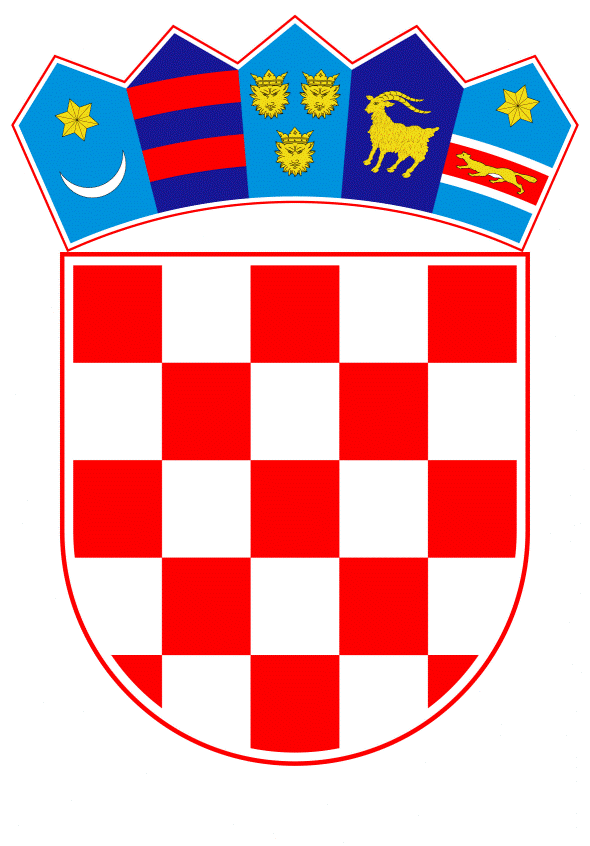 VLADA REPUBLIKE HRVATSKE		Zagreb, 14. ožujka 2024.________________________________________________________________________________________________________________________________________________________________________________________________________________________________PRIJEDLOGNa temelju članka 9. stavka 1. Zakona o poticanju razvoja malog gospodarstva („Narodne novine“, br. 29/02., 63/07., 53/12., 56/13. i 121/16.) i članka 31. stavka 2. Zakona o Vladi Republike Hrvatske („Narodne novine“, br. 150/11., 119/14., 93/16., 116/18. i 80/22.) Vlada Republike Hrvatske je na sjednici održanoj __________ 2024. donijela O D L U K Uo usvajanju Programa EFRR zajmovaHrvatske agencije za malo gospodarstvo, inovacije i investicijeI.Usvaja se Program EFRR zajmovi Hrvatske agencije za malo gospodarstvo, inovacije i investicije.Program iz stavka 1. ove točke sastavni je dio ove Odluke.II.Ovlašćuje se i zadužuje Upravni odbor Hrvatske agencije za malo gospodarstvo, inovacije i investicije da u okviru ciljeva i uvjeta utvrđenih Programom iz točke I. ove Odluke samostalno donosi odluku o usvajanju proizvoda (financijskog instrumenta) te druge odluke koje su nužne za provedbu usvojenog proizvoda (financijskog instrumenta). III.Ova Odluka stupa na snagu danom donošenja, a objavit će se u „Narodnim novinama“.KLASA:		URBROJ:		Zagreb, PREDSJEDNIKmr. sc. Andrej PlenkovićProgram EFRR zajmovi Hrvatske agencije za malo gospodarstvo, inovacije i investicijeProgram EFRR zajmovi Hrvatske agencije za malo gospodarstvo, inovacije i investicije (u daljnjem tekstu: Program) je namijenjen subjektima malog gospodarstva, a isti se financira iz sredstava Europskog fonda za regionalni razvoj. Na temelju navedenoga Programa HAMAG-BICRO će subjektima malog gospodarstva izravno odobravati male zajmove.1.	CILJ PROGRAMACilj Programa je kreditiranje mikro, malih i srednjih subjekata malog gospodarstva uz povoljnije uvjete financiranja. Uz smanjenje kamatne stope i smanjenje razine potrebnih sredstava osiguranja cilj je jačanje održivog rasta i konkurentnosti MSP-ova i otvaranje radnih mjesta kroz:i)	Veću dostupnost zajmova ii)	Smanjenje kamatne stopeiii)	Smanjenje razine potrebnih sredstava osiguranja (kolaterala).Specifični ciljevi EFRR zajmova su poticanje proizvodnih investicija putem zajmova manje vrijednosti.2.	UVJETI DEFINIRANI PROGRAMOMZajmovi koji će se izravno odobravati subjektima malog gospodarstva temeljem ovoga Programa sadrže potporu male vrijednosti (de minimis) sukladno Uredbi Komisije (EU) 2023/2831 od 13. prosinca 2023. o primjeni članaka 107. i 108. Ugovora o funkcioniranju Europske unije na de minimis potpore i Pravilniku o dodjeli potpore male vrijednosti (de minimis), KLASA: 403-01/24-01/02, URBROJ: 567-10-24-1, od 7. ožujka 2024.3.	ROK VAŽENJA PROGRAMAOvaj Program stupa na snagu danom donošenja i važi do iskorištenja sredstava, a najkasnije do 31. prosinca 2029.OBRAZLOŽENJETemeljem članka 9. stavka 1. Zakona o poticanju razvoja malog gospodarstva („Narodne novine“, br. 29/02, 63/07, 53/12, 56/13 i 121/16) Vlada Republike Hrvatske, na prijedlog Ministarstva gospodarstva i održivog razvoja utvrđuje kriterije i uvjete za davanje zajmova.U okviru ovog Programa kreditiraju se mikro, malih i srednji subjekti malog gospodarstva uz povoljnije uvjete financiranja. Uz smanjenje kamatne stope i smanjenje razine potrebnih sredstava osiguranja cilj je jačanje održivog rasta i konkurentnosti MSP-ova i otvaranje radnih mjesta.Trenutno važeća osnovna stopa za izračun referentne kamatne i diskontne stope za Republiku Hrvatsku, u skladu s Priopćenjem Komisije o reviziji načina određivanja referentnih i diskontnih stopa, od 1. siječnja 2024. godine iznosi 4,11%.Slijedom navedenog, predlaže se donošenje Odluke o usvajanju Programa EFRR zajmovi.Predlagatelj:Ministarstvo gospodarstva i održivog razvoja Predmet:Prijedlog odluke o usvajanju  Programa EFRR zajmova Hrvatske agencije za malo gospodarstvo, inovacije i investicijeZnačajka/ InstrumentEFRR Mali zajmovi za OBSEFRR Mali investicijski zajmoviPrihvatljivi primateljiMikro i mali subjekti gospodarstva (uključujući novoosnovane poslovne subjekte)Mikro, mali i srednji subjekti gospodarstva (uključujući novoosnovane poslovne subjekte)IznosOd 1.000,00 eura do 30.000,00 euraOd 25.000,01 euro do 100.000,00 euraMinimalni rok otplate12 mjeseci12 mjeseciMaksimalni rok otplate3 godine10 godinaNamjena zajmovaObrtna sredstvaInvesticije u materijalnu i nematerijalnu imovinu uključujući i obrtna sredstva najviše do 30% ukupnog iznosa zajmaKamatna stopa Osnovna stopa za Republiku Hrvatsku izračunata u skladu s Priopćenjem Komisije o reviziji načina određivanja referentnih i diskontnih stopa (SL EU, C 14, od 19.1.2008.) umanjena za 0,5 postotnih bodovaOsnovna stopa za Republiku Hrvatsku izračunata u skladu s Priopćenjem Komisije o reviziji načina određivanja referentnih i diskontnih stopa (SL EU, C 14, od 19.1.2008.) umanjena za 1 postotni bodRok korištenja 3 mjeseca6 mjeseciPočekDo 6 mjeseciDo 1 godineInstrument osiguranjaZadužnice, Ostali instrumenti osiguranja prema razini rizika Zadužnice, Ostali instrumenti osiguranja prema razini rizika 